…………………………………………………………. Anabilim Dalı BaşkanlığıTarih	: ………………Sayı	: ………………EĞİTİM BİLİMLERİ ENSTİTÜSÜ MÜDÜRLÜĞÜNEEnstitü Anabilim Dalı doktora öğrencisinin doktora tez izleme komitesi aşağıdaki şekilde önerilmektedir.	Gereğini arz ederim.                                                                                               			 _________________________                                                           	 					       Anabilim Dalı BaşkanıÖğrencinin Numarası	: …………………………………………………		Adı Soyadı		: …………………………………………………Anabilim Dalı		: ………………………………………………………………………………..Programı			: ………………………………………………………………………………..Tez Danışmanı		: …………………………………………………	imza ……..……………..Tez Konusu		: ………………………………………………………………………..…………....................................………………………………………………………………………………………………………………………………………………………………………………………………………………………………………………………………………………………………………………………………………………………………………………………………………………………………………………………………………………………………………………………………………………………………………………………………………………………………………………………………………………………………………………………………………………………………………………………………………………………………………………………………………………………………………………DOKTORA TEZ İZLEME KOMİTESİ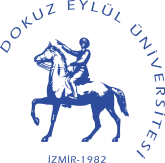 DOKUZ EYLÜL ÜNİVERSİTESİ EĞİTİM BİLİMLERİ ENSTİTÜSÜDOKTORA TEZ İZLEME KOMİTESİ ÖNERİ FORMU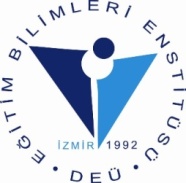 UNVANI, ADI SOYADIKURUMU/ANABİLİM DALIASİL ÜYELERDanışmanÜye (Anabilim Dalından)Üye (Anabilim Dalı Dışından)